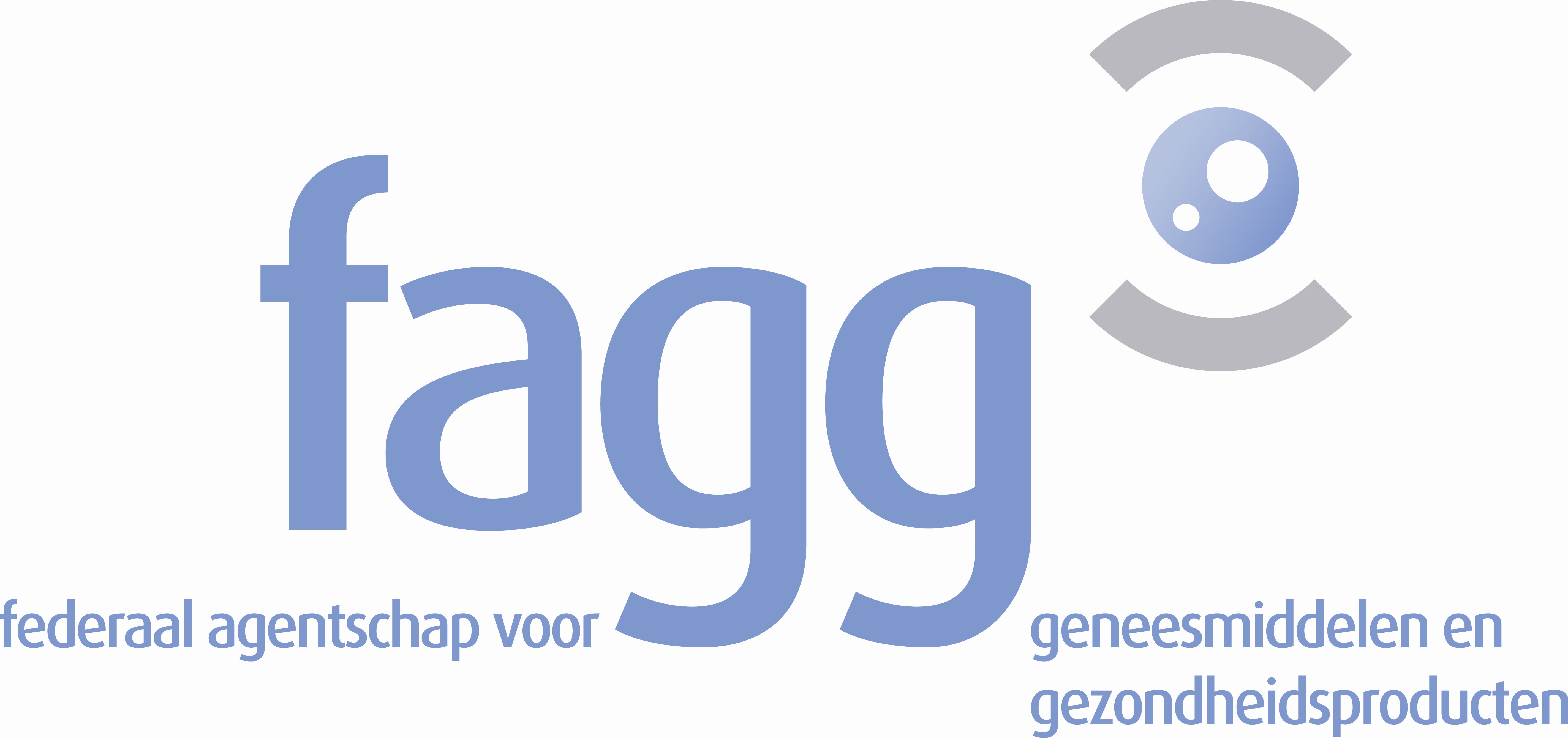 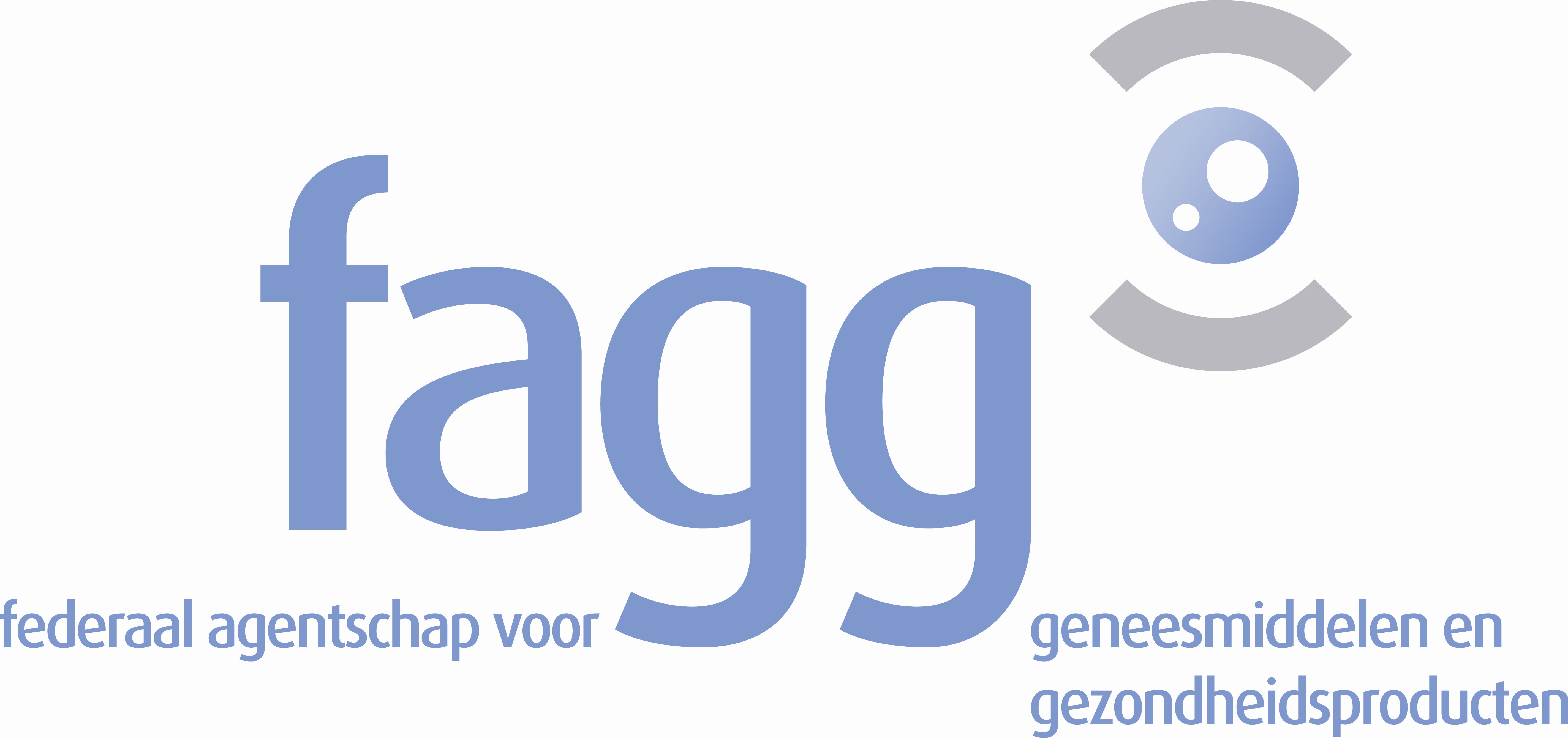 	site master file (art. 79 8) ) of bij gebrek : 	gedetailleerd plan van het gebouw met aanduiding van alle locaties en zones	functioneel organigram	lijst van de belangrijkste uitrusting en apparatuur   Gelieve een overzicht toe te voegen, met daarop de grote mijlpalen (milestones) van het project, bvb. kwalificatie van de voornaamste toestellen; timing van procesvalidatie-loten, mediafills, … samen met de tijdslijnen wanneer de relevante rapporten beschikbaar zijn	kopie van het contract (of kopie van het ontwerp van het contract) met de bevoegde persoon	kopie van het contract (of kopie van het ontwerp van het contract) met een erkend labo (indien nodig)kopie van de officiële statuten dewelke gepubliceerd zijn in het Staatsbladnotulen van de laatste algemene vergadering van de vennootschapandere documenten (eventueel) te specificeren : ………………….…………………………..……………………)soorten geneesmiddelen waarvoor een vergunning wordt aangevraagd :bewaringstemperatuur :		diepvries  (bewaringstemperatuur : ………… °C)		2°C – 8°C		15°C – 25°C		andere (te specificeren ……………………)Praktische inlichtingen :Het ingevulde document en bijlagen terug te sturen naar : eudragmdp@fagg.beGelieve in het onderwerp van uw bericht het volgende te vermelden:De naam van de firma;Het vergunningsnummer (indien gekend);De vermelding « vergunningsaanvraag ».Vergunningsaanvraag : de laatst aangepaste versie van het document is beschikbaar op de website van het FAGG : http://www.fagg.be Gekwalificeerde elektronische handtekening : meer informatie op de website van de Federale Overheidsdienst Economie, aanvragers die niet elektronisch kunnen tekenen dienen naast een scan van het getekende aanvraagformulier per e-mail, eveneens het origineel aanvraagformulier per post aan het FAGG over te maken.IDENTIFICATIE VAN DE AANVRAGER :Steriele Productenaseptisch bereid (lijst van toedieningsvormen)	Vloeistoffen met groot volume	Halfvaste	Vloeistoffen met klein volume 	Andere aseptisch bereide producten (te specificeren : ………..)Terminaal gesteriliseerd (lijst van toedieningsvormen)	Vloeistoffen met groot volume	Halfvaste	Vloeistoffen met klein volume	Vaste	Andere terminaal gesteriliseerde producten (te specificeren : ……)Niet-steriele productenNiet-steriele producten (lijst van toedieningsvormen)	Capsulen, hard	Vloeistoffen voor uitwendig gebruik	Vloeistoffen voor inwendig gebruik	Andere vaste toedieningsvormen 	Half-vaste vormen  	Suppositoria	Tabletten	Andere niet-steriele producten (te specificeren : …….)Kwaliteitscontrole	Microbiologisch : steriliteit	Microbiologisch : andere dan steriliteit	Fysisch/chemisch bij te voegen documentenAndere inlichtingen te bezorgenPlaatsDatumNaam en voornaamHoedanigheidGekwalificeerde elektronische handtekening van de persoon die gemachtigd is om deze aanvraag te ondertekenen volgens de statuten gepubliceerd in het Belgisch StaatsbladGekwalificeerde elektronische handtekening van de persoon die gemachtigd is om deze aanvraag te ondertekenen volgens de statuten gepubliceerd in het Belgisch Staatsblad